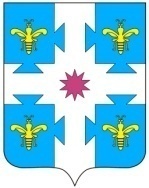 Об утверждении муниципальной программыКозловского муниципального округа Чувашской Республики «Цифровое общество в Козловском муниципальном округе Чувашской Республики» Администрация Козловского муниципального округа постановляет:Утвердить муниципальную программу «Цифровое общество в Козловском муниципальном округе Чувашской Республики» (далее – Муниципальная программа);Утвердить ответственным исполнителем Муниципальной программы администрацию Козловского муниципального округа;Контроль за исполнением настоящего постановления возложить заместителя главы администрации Козловского муниципального округа по экономике и сельскому хозяйству - начальника отдела экономики, инвестиционной деятельности, земельных и имущественных отношений;Настоящее постановление подлежит опубликованию в периодическом печатном издании «Козловский вестник» и размещению на официальном сайте «Козловского муниципального округа Чувашской Республики» в сети «Интернет»;Настоящее постановление вступает в силу после его официального опубликования.Глава Козловского муниципального округаЧувашской Республики                                                                                         А.Н. ЛюдковУТВЕРЖДЕНАпостановлениемадминистрации Козловскогомуниципального округаЧувашской Республикиот ________2023 г. №______Муниципальная программа Цифровое общество в Козловском муниципальном округе Чувашской Республики (далее - муниципальная программа)Паспорт муниципальной программыРаздел I. ПРИОРИТЕТЫ ГОСУДАРСТВЕННОЙ ПОЛИТИКИ В СФЕРЕ РЕАЛИЗАЦИИ МУНИЦИПАЛЬНОЙ ПРОГРАММЫ «ЦИФРОВОЕ ОБЩЕСТВО В КОЗЛОВСКОМ МУНИЦИПАЛЬНОМ ОКРУГЕ», ЦЕЛИ, ЗАДАЧИ, ОПИСАНИЕ СРОКОВ И ЭТАПОВ РЕАЛИЗАЦИИ МУНИЦИПАЛЬНОЙ ПРОГРАММЫПриоритеты государственной политики в сфере развития цифрового общества Чувашской Республики определены Стратегией развития информационного общества в Российской Федерации на 2017 - 2030 годы, утвержденной Указом Президента Российской Федерации от 9 мая 2017 г. № 203, государственной программой Российской Федерации «Информационное общество», утвержденной постановлением Правительства Российской Федерации от 15 апреля 2014 г. № 313, национальным проектом "Национальная программа «Цифровая экономика Российской Федерации», Законом Чувашской Республики «О Стратегии социально-экономического развития Чувашской Республики до 2035 года», Стратегией в области цифровой трансформации отраслей экономики, социальной сферы и государственного управления в Чувашской Республике, утвержденной распоряжением Кабинета Министров Чувашской Республики от 20 августа 2021 г. № 739-р. (в ред. Постановлений Кабинета Министров Чувашской Республики от 22.05.2019 N 171, от 27.05.2020 N 273, от 17.12.2020 N 708, от 15.11.2021 № 577)В соответствии с указанными документами приоритетными направлениями развития цифрового общества в Козловском муниципальном округе являются:
- повышение благосостояния и качества жизни граждан в Чувашской Республике путем повышения степени информированности и цифровой грамотности, улучшения доступности и качества государственных услуг, обеспечения информационной безопасности;- создание условий для формирования в Чувашской Республике общества знаний - общества, в котором преобладающее значение для развития гражданина, экономики и государства имеют получение, сохранение, производство и распространение достоверной информации.Целями Муниципальной программы являются:- создание условий для развития в Козловском муниципальном округе Чувашской Республики информационного пространства с учетом потребностей общества в получении качественных и достоверных сведений на основе масштабного распространения информационно-телекоммуникационных технологий;- создание устойчивой и безопасной информационно-телекоммуникационной инфраструктуры высокоскоростной передачи, обработки и хранения больших объемов данных, доступной для организаций и домохозяйств.Достижение поставленных целей возможно путем решения следующих задач:- создание и обеспечение условий для повышения готовности населения к возможностям цифрового общества;- обеспечение условий для повышения эффективности и безопасности государственного управления в Козловском муниципальном округе Чувашской Республики, взаимодействия населения, организаций и органов местного самоуправления на основе информационно-телекоммуникационных технологий.Муниципальная программа реализуется в 2023 - 2035 годах в три этапа:I этап - 2023 - 2025 годы;II этап - 2026 - 2030 годы;III этап - 2031 - 2035 годы.На I этапе основное внимание будет уделено реализации мероприятий в целях исполнения указов Президента Российской Федерации от 7 мая 2018 г. № 204 «О национальных целях и стратегических задачах развития Российской Федерации на период до 2024 года» и от 21 июля 2020 г. № 474 «О национальных целях развития Российской Федерации на период до 2030 года», в том числе путем реализации региональных проектов, направленных на реализацию национальных проектов (программ) и федеральных проектов, входящих в состав национальных проектов (программ).На II этапе будет продолжено обеспечение условий для развития и интеграции информационно-телекоммуникационных технологий во все сферы деятельности общества, а также будут определены новые направления развития.На III этапе планируется завершение мероприятий, начатых на I и II этапах.Сведения о целевых показателях (индикаторах) Муниципальной программы и ее значения приведены в приложении № 1 к Муниципальной программе.Раздел II. ОБОБЩЕННАЯ ХАРАКТЕРИСТИКА ОСНОВНЫХ МЕРОПРИЯТИЙ ПОДПРОГРАММ МУНИЦИПАЛЬНОЙ ПРОГРАММЫВыстроенная в рамках настоящей Муниципальной программы система целевых ориентиров (цели, задачи, ожидаемые результаты) представляет собой четкую согласованную структуру, посредством которой установлена прозрачная и понятная связь реализации отдельных мероприятий с достижением конкретных целей на всех уровнях Муниципальной программы.Муниципальная программа включает в себя 8 (восемь) основных мероприятий:Основное мероприятие 1 «Развитие электронного правительства» включает мероприятия по развитию механизмов получения муниципальных услуг в электронном виде, созданию, модернизации и эксплуатации прикладных информационных систем поддержки выполнения (оказания) органами исполнительной власти Чувашской Республики основных функций (услуг), системы электронного документооборота в Козловском муниципальном округе Чувашской Республики, развитию информационно-технологической и телекоммуникационной инфраструктуры для размещения информации о деятельности администрации Козловского муниципального округа Чувашской Республики, поддержке муниципальных проектов в сфере информационных технологий, реализации мероприятий в рамках достижения национальной цели развития Российской Федерации «Цифровая трансформация». Модернизация и эксплуатация системы защиты информационных систем, используемых органами исполнительной власти Чувашской Республики и органами местного самоуправления;Основное мероприятие 2 «Модернизация процесса предоставления государственных и муниципальных услуг по принципу «одного окна»  включает мероприятие по разъяснению населению эксплуатации государственной информационной системы «Автоматизированная информационная система многофункциональных центров предоставления государственных и муниципальных услуг» (далее - АИС МФЦ).Основное мероприятие 3 «Реализация мероприятий, направленных на формирование ИТ-инфраструктуры в муниципальных образовательных организациях, реализующих программы общего образования, в соответствии с утвержденным стандартом для обеспечения в помещениях безопасного доступа к государственным, муниципальным и иным информационным системам, а также к информационно-телекоммуникационной сети «Интернет».Основное мероприятие 4 «Обеспечение условий для подключения организаций и населения к информационно-телекоммуникационной сети «Интернет» включает мероприятия по подключению социально значимых объектов Козловского муниципального округа Чувашской Республики к информационно-телекоммуникационной сети «Интернет», оказанию содействия развитию малого предпринимательства в сфере предоставления услуг широкополосного доступа к информационно-телекоммуникационной сети «Интернет».Основное мероприятие 5. «Повышение осведомленности участников информационного взаимодействия в области информационной безопасности» включает мероприятия по повышению грамотности участников информационного взаимодействия в сфере информационной безопасности, медиапотребления и использования интернет-сервисов и компетентности субъектов обеспечения информационной безопасности в органах исполнительной власти Чувашской Республики».Основное мероприятие 6. «Модернизация и эксплуатация системы защиты информационных систем, используемых органами исполнительной власти Чувашской Республики и органами местного самоуправления».Основное мероприятие 7 «Модернизация, аттестация объектов информатизации, предназначенных для обработки сведений, не составляющих государственную тайну».Основное мероприятие 8 «Переход на использование в деятельности органов местного самоуправления преимущественно отечественного программного обеспечения».Раздел III. Обоснование объема финансовых ресурсов, необходимых для реализации муниципальной программы.Финансирование Муниципальной программы на всех этапах ее реализации не требуется.Ресурсное обеспечение и прогнозная (справочная) оценка расходов за счет всех источников финансирования реализации Муниципальной программы приведены в приложении № 2 к настоящей Муниципальной программе.Приложение № 1
к муниципальной программе Козловского муниципального округа Чувашской Республики
«Цифровое общество в Козловском муниципальном округе Чувашской Республики»СВЕДЕНИЯ О ЦЕЛЕВЫХ ПОКАЗАТЕЛЯХ (ИНДИКАТОРАХ) МУНИЦИПАЛЬНОЙ ПРОГРАММЫ КОЗЛОВСКОГО МУНИЦИПАЛЬНОГО ОКРУГА ЧУВАШСКОЙ РЕСПУБЛИКИ «ЦИФРОВОЕ ОБЩЕСТВО В КОЗЛОВСКОМ МУНИЦИПАЛЬНОМ ОКРУГЕ ЧУВАШСКОЙ РЕСПУБЛИКИ» И ИХ ЗНАЧЕНИЯХПриложение № 2к муниципальной программе Козловского муниципального округа Чувашской Республики
«Цифровое общество в Козловском муниципальном округе Чувашской Республики»Ресурсное обеспечение
реализации муниципальной  программы Козловского муниципального округа Чувашской Республики «Цифровое общество в Козловском муниципальном округе Чувашской Республики»» за счет всех источниковЧĂваш РеспубликиКуславкка МУНИЦИПАЛЛĂ ОКРУГĔНАдминистрацийĔЙЫШĂНУЧувашская республикаАДМИНИСТРАЦИЯКозловского муниципального округаПОСТАНОВЛЕНИЕ12.05.2023 427№12.05.2023  № 427Куславкка хулиг. КозловкаОтветственный исполнитель муниципальной программыАдминистрация Козловского муниципального округа Чувашской РеспубликиСоисполнители муниципальной программыМежрайонное Козловское обособленное подразделение Козловского, Урмарского и Янтиковского районов автономного учреждения «Многофункциональный центр предоставления государственных и муниципальных услуг» Минэкономразвития Чувашской РеспубликиПодпрограммы муниципальной программы (программы)-Цель муниципальной программыСоздание условий для развития в Козловском муниципальном округе Чувашской Республики информационного пространства с учетом потребностей общества в получении качественных и достоверных сведений на основе масштабного распространения информационно-телекоммуникационных технологий;
Создание устойчивой и безопасной информационно-телекоммуникационной инфраструктуры высокоскоростной передачи, обработки и хранения больших объемов данных, доступной для организаций и домохозяйствЗадачи муниципальной программыСоздание и обеспечение условий для повышения готовности населения к возможностям цифрового общества;
обеспечение условий для повышения эффективности и безопасности муниципального управления в Козловском муниципальном округе, взаимодействия населения, организаций  и органов местного самоуправления на основе информационно-телекоммуникационных ТехнологийЦелевые значения (индикаторы) муниципальной программыдостижение к 2036 году следующих целевых показателей (индикаторов):
число домашних хозяйств, имеющих широкополосный доступ к информационно-телекоммуникационной сети «Интернет», в расчете на 100 домашних хозяйств - 97 единиц;
доля граждан, использующих механизм получения государственных (муниципальных) услуг в электронной форме, - 80 процентовСроки и этапы реализации муниципальной программыI этап - 2023 - 2025 годы;
II этап - 2026 - 2030 годы;
III этап - 2031 - 2035 годыОбъемы финансирования подпрограммы с разбивкой по годам реализации программыОбъем финансирования за счет средств республиканского бюджета Чувашской Республики по годам реализации составляет: 2023 год – 0 тыс. рублей2024 год – 0 тыс. рублейОбъем финансирования за счет средств бюджета Козловского района Чувашской Республики по годам реализации составляет: 2023 год – 0 тыс. рублей2024 год – 0 тыс. рублейОбъем финансирования за счет средств внебюджетных источников по годам реализации составляет: 2023 год – 0 тыс. рублей2024 год – 0 тыс. рублейОжидаемые результаты реализации Государственной программыИнтеграция информационных и коммуникационных технологий во все сферы деятельности общества;
Широкая осведомленность населения о преимуществах получения информации, приобретения товаров и получения услуг с использованием информационно-телекоммуникационной сети «Интернет»;
Применение новых механизмов получения, сохранения, производства и распространения достоверной информации в интересах личности, общества.№п/пЦелевой показатель (индикатор) (наименование)Единица измеренияЗначения целевых показателей (индикаторов)Значения целевых показателей (индикаторов)Значения целевых показателей (индикаторов)Значения целевых показателей (индикаторов)Значения целевых показателей (индикаторов)Значения целевых показателей (индикаторов)№п/пЦелевой показатель (индикатор) (наименование)Единица измерения2022 г.2023 г.2024 г.2025 г.2030 г.2035 г.123456789Муниципальная программа Козловского муниципального округа Чувашской Республики «Цифровое общество в Козловском муниципальном округе Чувашской Республики»Муниципальная программа Козловского муниципального округа Чувашской Республики «Цифровое общество в Козловском муниципальном округе Чувашской Республики»Муниципальная программа Козловского муниципального округа Чувашской Республики «Цифровое общество в Козловском муниципальном округе Чувашской Республики»Муниципальная программа Козловского муниципального округа Чувашской Республики «Цифровое общество в Козловском муниципальном округе Чувашской Республики»Муниципальная программа Козловского муниципального округа Чувашской Республики «Цифровое общество в Козловском муниципальном округе Чувашской Республики»Муниципальная программа Козловского муниципального округа Чувашской Республики «Цифровое общество в Козловском муниципальном округе Чувашской Республики»Муниципальная программа Козловского муниципального округа Чувашской Республики «Цифровое общество в Козловском муниципальном округе Чувашской Республики»Муниципальная программа Козловского муниципального округа Чувашской Республики «Цифровое общество в Козловском муниципальном округе Чувашской Республики»Муниципальная программа Козловского муниципального округа Чувашской Республики «Цифровое общество в Козловском муниципальном округе Чувашской Республики»1.Число домашних хозяйств, имеющих широкополосный доступ к информационно-телекоммуникационной сети «Интернет», в расчете на 100 домашних хозяйств в том числе:единиц8283848597972.Доля граждан, использующих механизм получения государственных (муниципальных) услуг в электронной формепроцентов7273747575803.Доля граждан, время ожидания в очереди которых при обращении в многофункциональные центры предоставления государственных и муниципальных услуг за государственной (муниципальной) услугой не превышает 15 минутпроцентов1001001001001001004.Количество государственных услуг, предоставляемых администрацией Козловского муниципального округа Чувашской Республики в реестровой модели и (или) в проактивном режиме с предоставлением результата в электронном виде на Едином портале государственных и муниципальных услуг (функций)усл. единиц2040505050505.Доля обращений за получением массовых социально значимых государственных и муниципальных услуг в электронном виде с использованием Единого портала государственных и муниципальных услуг (функций), без необходимости личного посещения органов государственной власти Чувашской Республики, органов местного самоуправления и многофункциональных центров предоставления государственных и муниципальных услуг, в общем количестве таких услугпроцентов3040505050506.Количество муниципальных служащих и работников учреждений, прошедших обучение компетенциям в сфере цифровой трансформации государственного и муниципального управлениячеловек646570---7.Доля социально значимых объектов, имеющих широкополосный доступ к информационно-телекоммуникац ионной сети «Интернет» в соответствии с утвержденными требованиямипроцентов100100100100100100СтатусНаименование муниципальной подпрограммы Козловского муниципального округа Чувашской Республики (основного мероприятия, мероприятия)Код бюджетной классификацииКод бюджетной классификацииИсточники финансированияРасходы по годам, тыс. рублейРасходы по годам, тыс. рублейРасходы по годам, тыс. рублейРасходы по годам, тыс. рублейРасходы по годам, тыс. рублейСтатусНаименование муниципальной подпрограммы Козловского муниципального округа Чувашской Республики (основного мероприятия, мероприятия)Главный распорядитель бюджетных средствЦелевая статья расходовИсточники финансирования2023202420252026-20302031-2035Муниципальная программа Козловского муниципального округа Чувашской РеспубликиЦифровое общество в Козловском муниципальном округе Чувашской РеспубликихххВсего00000Муниципальная программа Козловского муниципального округа Чувашской РеспубликиЦифровое общество в Козловском муниципальном округе Чувашской РеспубликиххххФедеральный бюджетхххххМуниципальная программа Козловского муниципального округа Чувашской РеспубликиЦифровое общество в Козловском муниципальном округе Чувашской РеспубликиххххРеспубликанский бюджетхххххМуниципальная программа Козловского муниципального округа Чувашской РеспубликиЦифровое общество в Козловском муниципальном округе Чувашской РеспубликиххххМуниципальный бюджет00000Основное мероприятие 1Развитие электронного правительства» включает мероприятия по развитию механизмов получения муниципальных услуг в электронном виде, созданию, модернизации и эксплуатации прикладных информационных систем поддержки выполнения (оказания) органами исполнительной власти Чувашской Республики основных функций (услуг), системы электронного документооборота в Козловском муниципальном округе Чувашской Республики, развитию информационно-технологической и телекоммуникационной инфраструктуры для размещения информации о деятельности администрации Козловского муниципального округа Чувашской Республики, поддержке муниципальных проектов в сфере информационных технологий, реализации мероприятий в рамках достижения национальной цели развития Российской Федерации «Цифровая трансформация». Модернизация и эксплуатация системы защиты информационных систем, используемых органами исполнительной власти Чувашской Республики и органами местного самоуправленияххххВсего00000Основное мероприятие 1Развитие электронного правительства» включает мероприятия по развитию механизмов получения муниципальных услуг в электронном виде, созданию, модернизации и эксплуатации прикладных информационных систем поддержки выполнения (оказания) органами исполнительной власти Чувашской Республики основных функций (услуг), системы электронного документооборота в Козловском муниципальном округе Чувашской Республики, развитию информационно-технологической и телекоммуникационной инфраструктуры для размещения информации о деятельности администрации Козловского муниципального округа Чувашской Республики, поддержке муниципальных проектов в сфере информационных технологий, реализации мероприятий в рамках достижения национальной цели развития Российской Федерации «Цифровая трансформация». Модернизация и эксплуатация системы защиты информационных систем, используемых органами исполнительной власти Чувашской Республики и органами местного самоуправленияххххФедеральный бюджетхххххОсновное мероприятие 1Развитие электронного правительства» включает мероприятия по развитию механизмов получения муниципальных услуг в электронном виде, созданию, модернизации и эксплуатации прикладных информационных систем поддержки выполнения (оказания) органами исполнительной власти Чувашской Республики основных функций (услуг), системы электронного документооборота в Козловском муниципальном округе Чувашской Республики, развитию информационно-технологической и телекоммуникационной инфраструктуры для размещения информации о деятельности администрации Козловского муниципального округа Чувашской Республики, поддержке муниципальных проектов в сфере информационных технологий, реализации мероприятий в рамках достижения национальной цели развития Российской Федерации «Цифровая трансформация». Модернизация и эксплуатация системы защиты информационных систем, используемых органами исполнительной власти Чувашской Республики и органами местного самоуправленияхххРеспубликанский бюджетхххххОсновное мероприятие 1Развитие электронного правительства» включает мероприятия по развитию механизмов получения муниципальных услуг в электронном виде, созданию, модернизации и эксплуатации прикладных информационных систем поддержки выполнения (оказания) органами исполнительной власти Чувашской Республики основных функций (услуг), системы электронного документооборота в Козловском муниципальном округе Чувашской Республики, развитию информационно-технологической и телекоммуникационной инфраструктуры для размещения информации о деятельности администрации Козловского муниципального округа Чувашской Республики, поддержке муниципальных проектов в сфере информационных технологий, реализации мероприятий в рамках достижения национальной цели развития Российской Федерации «Цифровая трансформация». Модернизация и эксплуатация системы защиты информационных систем, используемых органами исполнительной власти Чувашской Республики и органами местного самоуправленияххххМуниципальный бюджет00000Основное мероприятие 2«Модернизация процесса предоставления государственных и муниципальных услуг по принципу «одного окна»  включает мероприятие по разъяснению населению эксплуатации государственной информационной системы «Автоматизированная информационная система многофункциональных центров предоставления государственных и муниципальных услуг»ххххВсегохххххОсновное мероприятие 2«Модернизация процесса предоставления государственных и муниципальных услуг по принципу «одного окна»  включает мероприятие по разъяснению населению эксплуатации государственной информационной системы «Автоматизированная информационная система многофункциональных центров предоставления государственных и муниципальных услуг»ххххФедеральный бюджетОсновное мероприятие 2«Модернизация процесса предоставления государственных и муниципальных услуг по принципу «одного окна»  включает мероприятие по разъяснению населению эксплуатации государственной информационной системы «Автоматизированная информационная система многофункциональных центров предоставления государственных и муниципальных услуг»хххРеспубликанский бюджетхххххОсновное мероприятие 2«Модернизация процесса предоставления государственных и муниципальных услуг по принципу «одного окна»  включает мероприятие по разъяснению населению эксплуатации государственной информационной системы «Автоматизированная информационная система многофункциональных центров предоставления государственных и муниципальных услуг»ххххМуниципальный бюджетхххххОсновное мероприятие 3«Реализация мероприятий, направленных на формирование ИТ-инфраструктуры в муниципальных образовательных организациях, реализующих программы общего образования, в соответствии с утвержденным стандартом для обеспечения в помещениях безопасного доступа к государственным, муниципальным и иным информационным системам, а также к информационно-телекоммуникационной сети «Интернет»ххххВсегохххххОсновное мероприятие 3«Реализация мероприятий, направленных на формирование ИТ-инфраструктуры в муниципальных образовательных организациях, реализующих программы общего образования, в соответствии с утвержденным стандартом для обеспечения в помещениях безопасного доступа к государственным, муниципальным и иным информационным системам, а также к информационно-телекоммуникационной сети «Интернет»ххххФедеральный бюджетОсновное мероприятие 3«Реализация мероприятий, направленных на формирование ИТ-инфраструктуры в муниципальных образовательных организациях, реализующих программы общего образования, в соответствии с утвержденным стандартом для обеспечения в помещениях безопасного доступа к государственным, муниципальным и иным информационным системам, а также к информационно-телекоммуникационной сети «Интернет»хххРеспубликанский бюджетхххххОсновное мероприятие 3«Реализация мероприятий, направленных на формирование ИТ-инфраструктуры в муниципальных образовательных организациях, реализующих программы общего образования, в соответствии с утвержденным стандартом для обеспечения в помещениях безопасного доступа к государственным, муниципальным и иным информационным системам, а также к информационно-телекоммуникационной сети «Интернет»ххххМуниципальныйбюджетхххххОсновное мероприятие 4«Обеспечение условий для подключения организаций и населения к информационно-телекоммуникационной сети «Интернет» включает мероприятия по подключению социально значимых объектов Козловского муниципального округа Чувашской Республики к информационно-телекоммуникационной сети «Интернет», оказанию содействия развитию малого предпринимательства в сфере предоставления услуг широкополосного доступа к информационно-телекоммуникационной сети «Интернет»хххххВсегоФедеральный бюджетРеспубликанский бюджетМуниципальный бюджетххххххххххххххххххххОсновное мероприятие 5«Повышение осведомленности участников информационного взаимодействия в области информационной безопасности» включает мероприятия по повышению грамотности участников информационного взаимодействия в сфере информационной безопасности, медиапотребления и использования интернет-сервисов и компетентности субъектов обеспечения информационной безопасности в органах исполнительной власти Чувашской Республики»хххххВсегоФедеральный бюджетРеспубликанский бюджетМуниципальный бюджетххххххххххххххххххххОсновное мероприятие 6«Повышение осведомленности участников информационного взаимодействия в области информационной безопасности» включает мероприятия по повышению грамотности участников информационного взаимодействия в сфере информационной безопасности, медиапотребления и использования интернет-сервисов и компетентности субъектов обеспечения информационной безопасности в органах исполнительной власти Чувашской Республики»хххххВсегоФедеральный бюджетРеспубликанский бюджетМуниципальный бюджетххххххххххххххххххххОсновное мероприятие 7«Модернизация и эксплуатация системы защиты информационных систем, используемых органами исполнительной власти Чувашской Республики и органами местного самоуправления»хххххВсегоФедеральный бюджетРеспубликанский бюджетМуниципальный бюджетххххххххххххххххххххОсновное мероприятие 8«Переход на использование в деятельности органов местного самоуправления преимущественно отечественного программного обеспечения»хххххВсегоФедеральный бюджетРеспубликанский бюджетМуниципальный бюджетхххххххххххххххххххх